Stratfield Historic District Association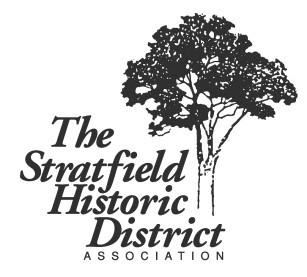                                                         Meeting Notes – April 12th, 2021In Attendance: Margee Judge, Linda Robak, Susan Tabachnick, Milen Bedon, Diego Chachques, Ivelis Reyes, Jason Rodriquez, Angie Saltero, Steve Ferrell, Ignacio ?, Judith Shanner, Howard Raabe, Richard Oliver, Guy Horvath, Monica Watson, Shirley Pulawski  Meeting called to order at 7:35. Linda read the minutes from the March meeting. Susan motioned to accept the minutes, Howard seconded.Treasurer’s ReportMargee reported there is $3,204.88 in our account with  a subtraction for a check of $750 for the Soroptimists and a $5 bank fee making the total $2,449.88. A reminder to all members to please pay your dues if you have yet to do so: $30 for businesses, $20 for families, $10 for individuals. Howard motioned to accept the report, Susan seconded. Historical CommissionGuy and Susan were approved as members of the Historic Commission. Thank you to both for serving!ZoningNo new updates.MarketingPreliminary content has been written and is being word smithed for oversize postcards which will be sent to prospective members for SHDA who reside in the Historic District.A monthly guest speaker list is being developed. Congressman Himes is unavailable for a few months as Monday’s are travel days for members of Congress. Charles Brilvitch will be contacted by Judy for a speaker role. New BusinessMay 6th is the Soroptimist benefit at St. George’s Episcopal Church, 5:30 p.m. with a suggested $10 donation. Raffle tickets will also be sold. Proceeds will be donated to the Center for Family Justice. Parks and Recreation/SignStill awaiting word from the Parks Dept. regarding our sign. Judy is getting the final cost – including installation – and will then write a letter to the department requesting funding. Parks needs to remove boxwoods, which have died due to fungus. Food DriveAngie reported a large food drive was held at Sacred Heart University to benefit. Nourish. Four van loads of food and diapers were delivered but they’re still in need of donations of items like underwear, socks, and laundry detergent.  Coffee with a CupWill resume when logistics are worked out, including communications with residents. The original Coffee with a Cop was hosted by Kyle, who used his mailing list as Town Council member to invite residents in our district. Covid-19 VaccinationsFor anyone who still needs to be vaccinated, there are a number of vaccination sites in Bridgeport and surrounding towns. Just type “Covid-19 vaccinations in Bridgeport” in your search bar and scroll down to find listings and more information.Meeting was motioned to be adjourned at 8:40 by Susan, Judy seconded. Reminder: Monthly litter pickup is Saturday, May 8th, 9:00 a.m. – meet at the parks!